Załącznik nr 2Oświadczenie o spełnianiu warunków udziału w postępowaniu do Zapytania ofertowego ZSC.271.11.2022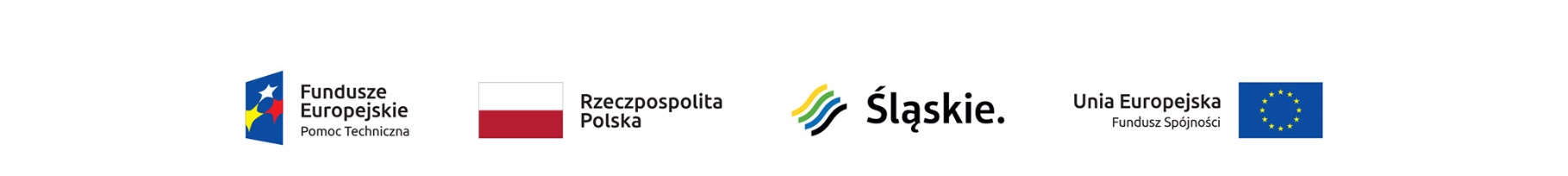 …………………..…………………..………………….Nazwa wykonawcy......................, ......................miejsce	dniaDotyczy: ,,Najem sal w związku z organizacją Zebrań Zarządu Związku oraz spotkań organizowanych przez Związek Subregionu Centralnego wraz z gastronomiczną.”Oświadczamy, że:spełniamy warunki udziału w postępowaniu określone w dziale VII Zapytania ofertowego,zapoznaliśmy się z zapisami zapytania ofertowego i opisem przedmiotu zamówienia i nie wnosimy do nich żadnych zastrzeżeń,uzyskaliśmy wszelkie niezbędne informacje do przygotowania oferty i wykonania zamówienia.--------------------------------------------------------------------pieczęć, podpis wykonawcy lub osoby  uprawnionej do reprezentowania wykonawcy